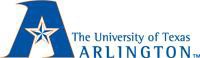 The University Of Texas at Arlington College of NursingRN-BSN ProgramN-4465 Care of Vulnerable Populations across the LifespanFALL 2014Intentionally blankThe University of Texas at Arlington College of NursingN4465-201: RN-BSN Care of Vulnerable Populations across the Lifespan Fall 2014Instructor(s):	Denise Cauble, RN, PhD(c), CWOCNOffice:	Room 539, Pickard HallOffice Phone:	817-272-7338 (do not leave phone message)E-mail:	dcauble@uta.eduFaculty Profile:          http://www.uta.edu/profiles/Denise-Cauble Hours:	Thursday by appointmentSection Information: NURS 4465-201Time and Place of Class Meetings:   Pickard Hall, Room 227Meets on Thursdays 8am-12pm, per Master ScheduleDescription of Course Content: Integrates knowledge from nursing theory and public health science in assessing health care needs of aggregates, communities, and society for the Registered Nurse (4 Credit hours, 60 hours).Student Learning Outcomes:Apply core professional values (health promotion, prevention of illness and injury, partnership, respect for the environment, respect for diversity, and advocacy) and roles within Community/Public Health Nursing (C/PHN).Examine the impact of culture, socioeconomic status, lifestyle, environment, and violence on the health of the community and healthcare access.Perform a community assessment for a target population.Develop a method of evaluation of community nursing interventions.Analyze issues affecting global health, ethics, and social injustice.Describe the components within the public health system used to address disasters, pandemics, bioterrorism, and public emergency.Collaborate/Communicate with community health nurse/interdisciplinary professionals in a community agency that serves a target population.Apply information and referral process to community resources for the selected population.Integrate assessment findings, theory, and evidence-based research in the delivery of safe patient care in a selected target population.Describe basic epidemiological concepts/biostatistics as they affect the community.Utilize information technology to meet the needs of the target population.Required Textbooks and Other Course Materials:Stanhope, M., & Lancaster, J. (2012). Public Health Nursing (8th ed.). St. Louis, MO: Elsevier/Mosby.Houghton, Peggy M., Houghton, Timothy J., & Peters, Michael F. (2009). APA: The Easy Way! Baker College.SUPPLEMENTAL TEXTBOOKS: Texts used in Health Promotion Across the Lifespan; Holistic Health Assessment; Clinical Nursing Foundations, etc.American Psychological Association, (2009). Publication Manual of the American Psychological Association. (6th Edition). Washington, DC: Author.Description of Major Assignments and examinations:Overview of Community Assessment: A community assessment provides the basis and rationale for clinical interventions in Community Health Nursing.  Community Health Nurses assess the community by using the nursing process. Nurses gather subjective and objective date, cluster the data into meaningful information, prioritize community health needs, develop Community Health Nursing Diagnoses, create interventions to address those needs, and evaluate the effectiveness of the interventions implemented.  In order to gain a complete assessment of the community several kinds of data are needed:Assignment One: Windshield Survey and Interview of Two Key Members of the Community Observation of community which is a zip code or school district. This portion of the assessment will give you a general idea of how the community looks and feels.Interview 2 community members. This portion of the assessment will give you an idea of how people in the community see the community they live in (i.e. police or fireman, school teacher or librarian, and business owner or store clerk/manager).Analysis: Once you have completed this portion of the community assessment, you will reflect and analyze your observations. 2.   Assignment Two: Community Health Statistical AnalysisStatistical Data.  This portion of the assessment will give facts about the community. Local statistical data must be compared to a larger community (i.e. cite, state and nation).Analysis. Once you have completed this portion of the community assessment, you will now summarize both subjective and objective data and analyze correlations between the two (subjective data and objective date).3.    Assignment Three: Community Health Nursing InterventionAnalyze data and findings from the previous assignment and identify the top two health issues facing this community. Explain why these issues are a priority for the community. Support your diagnoses with examples from your Windshield Survey and Community Health Statistical Analysis.Recommend an intervention to address one of the issues. Focusing on one diagnosis, recommend a nursing intervention to resolve a community health problem.  Describe the intended outcome of the intervention while identifying supporting research for the intervention. Examine how the intervention accommodates strengths/limitations of the community.  Discuss specifically how the intervention may be evaluated for effectiveness.Support your intervention with local, state, national, and/or specialty authorities.and staff of the agency.  4.      Disaster Management FEMA Certificate:According to the Council for Excellence in Government, the American people should prepare for emergencies and/or disasters. As professional nurses we must be prepared to assist client, families and communities during times of disasters. In this assignment, you will complete one of the following FEMA certificates*IS 100 HCb: http://training.fema.gov/EMIWeb/IS/is100HCb.aspIS 700.a: http://training.fema.gov/EMIWeb/IS/is700a.asp.NOTE this training will take approximately 3 hours and you MUST pass a FEMA exam in order to obtain your certificate which may take a few days to process. Once you have your certificate, you will scan the certificate and submit as completion of this assignment.*Note IF you have completed either of these courses within the past 5 years, you will NOT need to repeat the course as long as you are able to provide a copy of satisfactorycompletion of the course. In this case, there is another online activity that you will be required to complete.QuizzesAs nurses, we are guided by a set of practice expectations. A very important part of these expectations is appropriate moral and ethical behavior. Therefore, it is expected that you will work alone and without notes to take each of the online quizzes. You are expected to maintain test security by not discussing the questions with your peers or attempting to copy the quizzes in any way. If you discuss quiz questions or content of quizzes with others this is a violation of test security, and will result in being reported for academic dishonesty. We take test-security very seriously at the College of Nursing. Violations in test security are considered not just academic violations, but ethical violations, which is unacceptable behavior for nursing professionals.Two online quizzes will be given during the course. Before taking an online quiz, you must acknowledge you have read, have understood and will comply with the following statement:I certify these responses are entirely my own work. I have not copied the work of any other student (past or present) or collaborated with anyone on this quiz. In addition, I will not share the questions or answers from this quiz with other students. I understand that academic dishonesty is grounds for dismissal from the program.Course quizzes will be posted online. Quizzes will be available to students during a specified time period listed on the course schedule. Quizzes will include information from the assigned course content/slide presentations and readings and may be multiple choice, fill in the blank, T/F, or short answer. Quiz questions will be oriented toward evaluation of application and analysis, as well as, knowledge acquired. Quiz items are evaluated by the faculty using statistical analysis. Items will be addressed ONLY based upon the statistical analysis. Each quiz item has a rational for students to review.Please review the online quiz instructions prior to attempting the quiz. The quiz is timed, you will be unable to return to any skipped items and the instructor will be unable to restart the quiz for you. Remember to save your answers. The quiz will not be available online after the deadline and students not completing the quiz at that time will receive a “0” unless prior arrangements have been made with the Faculty. Writing Guidelines    This is a writing intense course. The APA Publication Manual is the guide used in the    College of Nursing.  It is expected that all writing will be completed using the style and     format described in the APA Publication Manual.  APA Website has a tutorial:      http://www.apastyle.org/learn/tutorials/basics-tutorial.aspx    APA style manual will be used by the UTACON with some specific requirements for the      undergraduate courses. http://www.uta.edu/nursing/msn/apaformat         Specific requirements for the APA in assignments will be given in class or in the assignment         instructions.    Save copies of all of your work! Create a folder on your computer that is specifically for thi   course. As you create a new Word document for each assignment, save it in your course folder, and then submit it by the due date.Submit assignments as scheduled. The official time for the paper will be determined by the submission time.  Late papers may be penalized up to 5 points for every day late after the date and time due unless prior arrangements have been made with the faculty. After the 5th day, no assignments will be accepted and students will receive a zero for that assignment unless prior approval by the faculty obtained. Formatting of Papers. You MUST SUBMIT YOUR ASSIGNMENTS IN THE TEMPLATES PROVIDED. Any papers submitted in any format other than Word, and that cannot be opened in Blackboard will not be accepted for grading.  Faculty reserves the right to refuse to read or grade an assignment that has not been completed according to guidelines. Such cases require special decisions regarding permission to resubmit work and penalty points, etc. that cannot be specified in this syllabus.Attendance: At The University of Texas at Arlington, taking attendance is not required. Rather, each faculty member is free to develop his or her own methods of evaluating students’ academic performance, which includes establishing course-specific policies on attendance. As the instructor of this section, attendance is expected. Roll may be taken in class. It is the responsibility of the student to sign the roll by the break-time for each class attended. Grading for this course:**Written assignments (Windshield Survey, Community Statistical Data, and Community Health Nursing Intervention) pass this course.  Any student who does NOT make> or = to 70.00% weighted average on these assignments shall NOT successfully complete the course.Submit the RN-BSN Attestation form in Week ONE. Assignments and quizzes will NOT be graded unless you submit the RN-BSN Attestation statement for this course (as required in Week 1). You will receive a ZERO for assignments and quizzes.Grading Policy:In undergraduate nursing courses, all grade calculations will be carried out to two decimal places and there will be no rounding of final grades. Letter grades for tests, written assignments, and end of course grades, etc. shall be:A = 90.00 – 100.00B = 80.00 – 89.99C = 70.00 – 79.99D = 60.00 – 69.99In order to successfully complete an undergraduate nursing course at UTA, the following minimum criteria must be met:70% weighted average on proctored exams- N/A for this course70 % weighted average on major written assignments (i.e. non-proctored written, computerized assignments, etc.)90% on math test (if applicable)- N/A for this course90% on medication test and practicum check off (if applicable)- N/A for this courseThe existing rule of C or better to progress remains in effect; therefore to successfully complete a nursing course, students shall have a course grade of 70.00 or greater.Students are expected to keep track of their performance throughout the semester and seek guidance from available sources (including the instructor) if their performance drops below satisfactory levels; see “Student Support Services,” below.Expectations for Out-of-Class Study: Beyond the time required to attend each class meeting, students enrolled in this course should expect to spend at least an additional 12 hours per week of their own time in course-related activities, including reading required materials, completing assignments, preparing for quizzes, etc.Grade Grievances: Any appeal of a grade in this course must follow the procedures and deadlines for grade-related grievances as published in the current undergraduate/graduate catalog. For undergraduate courses, see http://wweb.uta.edu/catalog/content/general/academic_regulations.aspx#10Drop Policy:Students may drop or swap (adding and dropping a class concurrently) classes through self-service in MyMav from the beginning of the registration period through the late registration period. After the late registration period, students must see their academic advisor to drop a class or withdraw. Undeclared students must see an advisor in the University Advising Center. Drops can continue through a point two-thirds of the way through the term or session. It is the student's responsibility to officially withdraw if they do not plan to attend after registering. Students will not be automatically dropped for non-attendance. Repayment of certain types of financial aid administered through the University may be required as the result of dropping classes or withdrawing. Contact the Financial Aid Office for more information.As in the past, the last date to drop the course for clinical reasons is adjusted. The adjusted date will now reflect a point two-thirds of the way through the course or clinical rotation.Adjusted drop dates in the Fall 2014 semester for Senior RN-BSN courses are as follows:N4465 –Vulnerable Populations across the Lifespan – DROP DATE:  November 6, 2014 Americans with Disabilities Act: The University of Texas at Arlington is on record as being committed to both the spirit and letter of all federal equal opportunity legislation, including the Americans with Disabilities Act (ADA). All instructors at UT Arlington are required by law to provide "reasonable accommodations" to students with disabilities, so as not to discriminate on the basis of that disability. Any student requiring an accommodation for this course must provide the instructor with official documentation in the form of a letter certified by the staff in the Office for Students with Disabilities, University Hall, #102. Only those students who have officially documented a need for an accommodation will have their request honored. Information regarding diagnostic criteria and policies for obtaining disability-based academic accommodations can be foundat www.uta.edu/disability or by calling the Office for Students with Disabilities at (817) 272-3364.Title IX: The University of Texas at Arlington is committed to upholding U.S. Federal Law “Title IX” such that no member of the UT Arlington community shall, on the basis of sex, be excluded from participation in, be denied the benefits of, or be subjected to discrimination under any education program or activity. For more information, visit www.uta.edu/titleIX.Academic Integrity: Students enrolled all UT Arlington courses are expected to adhere to the UT Arlington Honor Code:I pledge, on my honor, to uphold UT Arlington’s tradition of academic integrity, a tradition that values hard work and honest effort in the pursuit of academic excellence. I promise that I will submit only work that I personally create or contribute to group collaborations, and I will appropriately reference any work from other sources. I will follow the highest standards of integrity and uphold the spirit of the Honor Code.UT Arlington faculty members may employ the Honor Code as they see fit in their courses, including (but not limited to) having students acknowledge the honor code as part of an examination or requiring students to incorporate the honor code into any work submitted. Per UT System Regents’ Rule 50101, §2.2, suspected violations of university’s standards for academic integrity (including the Honor Code) will be referred to the Office of Student Conduct. Violators will be disciplined in accordance with University policy, which may result in the student’s suspension or expulsion from the UniversityPlagiarism:Copying another student’s paper or any portion of it is plagiarism. Additionally, copying a portion of published material (e.g., books or journals) without adequately documenting the source is plagiarism.If five or more words in sequence are taken from a source, those words must be placed in quotes and the source referenced with author’s name, date of publication, and page number of publication.  If the author’s ideas are rephrased, by transposing words or expressing the same idea using different words, the idea must be attributed to the author by proper referencing, giving the author’s name and date of publication.  If a single author’s ideas are discussed in more than one paragraph, the author must bereferenced at the end of each paragraph. Authors whose words or ideas have been used in the preparation of a paper must be listed in the references cited at the end of the paper. Students are encouraged to review the plagiarism module from the UT Arlington Central Library via http://library.uta.edu/plagiarism/index.php Papers are checked for plagiarism using special software.Student Support Services: UT Arlington provides a variety of resources and programs designed to help students develop academic skills, deal with personal situations, and better understand concepts and information related to their courses. Resources include tutoring, major-based learning centers, developmental education, advising and mentoring, personal counseling, and federally funded programs. For individualized referrals, students may visit the reception desk at University College (Ransom Hall), call the Maverick Resource Hotline at 817- 272-6107, send a message to resources@uta.edu, or view the information at www.uta.edu/resources.Electronic Communication: UT Arlington has adopted MavMail as its official means to communicate with students about important deadlines and events, as well as to transact university-related business regarding financial aid, tuition, grades, graduation, etc. All students are assigned a MavMail account and are responsible for checking the inbox regularly. There is no additional charge to students for using this account, which remains active even after graduation. Information about activating and using MavMail is available at http://www.uta.edu/oit/cs/email/mavmail.php.To obtain your NetID or for logon assistance, visit https://webapps.uta.edu/oit/selfservice/. If you are unable to resolve your issue from the Self-Service website, contact the Helpdesk at helpdesk@uta.edu.Computer Requirements:All computers on campus will access Blackboard. If you choose to access from home you must have a computer and a quality Internet provider such as DSL, Cable, or Satellite (regular telephone is not adequate).  Questions about adequate computer hardware should be directed to the UTA help desk at 817-272-2208 or www.helpdesk@uta.edu They are open the same hours as the Library.Your home computer’s compatibility with Blackboard is your responsibility. Neither the helpdesk nor your instructor is responsible for the functionality of your home computer’s configuration.  If you have doubts about your own equipment you may wish to work at the many UTA Computer Labs on campus. Please do not bring your technical problems to class. Your instructors are not available for technical support please call or contact the helpdesk.Word of Caution:Do not rely on employer’s computer system to access Blackboard. Students haveencountered various problems (such as dropping them in the middle of an on-line quiz) due to the special filters, fire walls, program blocking programs, and barriers they put on their systems. It is advised to not take any on-line quizzes on a wireless system as students have also been dropped and used up their time trying to reconnect. Use a more stable system.Software:Your software (WORD, POWERPOINT, EXCEL and WINDOWS) should be up to date. As a student you may purchase the latest WINDOWS and OFFICE from the UTA Bookstore a very nominal fee. Please take advantage of this opportunity.Student Feedback Survey:At the end of each term, students enrolled in classes categorized as lecture, seminar, or laboratory shall be directed to complete a Student Feedback Survey (SFS). Instructions on how to access the SFS for this course will be sent directly to each student through MavMail approximately 10 days before the end of the term. Each student’s feedback enters the SFS database anonymously and is aggregated with that of other students enrolled in the course. UT Arlington’s effort to solicit, gather, tabulate, and publish student feedback is required by state law; students are strongly urged to participate. For more information,visit http://www.uta.edu/sfs.Final Review Week: A period of five class days prior to the first day of final examinations in the long sessions shall be designated as Final Review Week. The purpose of this week is to allow students sufficient time to prepare for final examinations. During this week, there shall be no scheduled activities such as required field trips or performances; and no instructor shall assign any themes, research problems or exercises of similar scope that have a completion date during or following this week unless specified in the class syllabus. During Final Review Week, an instructor shall not give any examinations constituting 10% or more of the final grade, except makeup tests and laboratory examinations. In addition, no instructor shall give any portion of the final examination during Final Review Week. During this week, classes are held as scheduled. In addition, instructors are not required to limit content to topics that have been previously covered; they may introduce new concepts as appropriate.Emergency Exit Procedures: Should we experience an emergency event that requires us to vacate the building, students should exit the room and move toward the nearest stairwell. When exiting the building during an emergency, one should never take an elevator but should use the stairwells. Faculty members and instructional staff will assist students in selecting the safest route for evacuation and will make arrangements to assist individuals with disabilities.Student Support Services: UT Arlington provides a variety of resources and programs designed to help students develop academic skills, deal with personal situations, and better understand concepts and information related to their courses. Resources include tutoring, major-based learning centers, developmental education, advising and mentoring, personal counseling, and federally funded programs. For individualized referrals, students may visit the reception desk at University College (Ransom Hall), call the Maverick Resource Hotline at 817-272-6107, send a message to resources@uta.edu, or view the information at www.uta.edu/resources.Writing Center: The Writing Center, 411 Central Library, offers individual 40 minute sessions to review assignments, Quick Hits (5-10 minute quick answers to questions), and workshops on grammar and specific writing projects. Visit https://uta.mywconline.com/ to register and make appointments. For hours, information about the writing workshops we offer, scheduling a classroom visit, and descriptions of the services we offer undergraduates, graduate students, and faculty members, please visit our website at www.uta.edu/owl/.LIBRARY INFORMATION:		Peace Ossom Williamson, MLS, MS, AHIPNursing Liaison Librarian, Central Library Office 216http://www.uta.edu/library | peace@uta.edu Research information on nursing: http://libguides.uta.edu/nursing RN-BSN PROGRAMSUPPORT STAFF:	Pamela Smith, Administrative Assistant I657 Pickard Hall, 6th floor (817) 272-2776 ext. 4814  Email:  pamsmith@uta.eduCOLLEGE OF NURSING INFORMATION:UTA College of Nursing Policy:Effective for students entering the nursing program Fall 2009 (Jr I) and forward, the following policy applies:Students within the program, enrolled in an upper division NURS course are permitted to drop the course one time.  Upon attempting the course for the second time, the earned grade is retained. Students may drop no more than three upper division NURS courses during their undergraduate career. Elective and pre-nursing courses are exempt from this policy.APA FORMAT:APA style manual will be used by the UTACON with some specific requirements for the undergraduate courses. The sample title page & instructions, as well as a Manuscript Preparation document can be found at: http://www.uta.edu/nursing/msn/apaformatCODE OF PROFESSIONAL CONDUCTNursing students in the UTA CON are considered to be part of the nursing profession. As members of the profession, students are expected to commit to and maintain high ethical standards.Students are responsible and accountable for their own academic and professional behaviors and the resulting consequences.Students will demonstrate self-discipline throughout all aspects of their nursing education, including meeting academic responsibilities and exhibiting professional conduct in the classroom and in the community, as outlined in the Texas Nurse Practice Act and Texas State Board of Nursing Policies.It is each student’s responsibility to promote scholastic honesty and professional ethics by actively participating with faculty in maintaining a quality academic environment. Students are expected to guard public safety by immediately reporting to faculty, any incident they observe or are aware of which would allow incompetent, unethical, or illegal practice by another individual. Having knowledge of and failing to report such behaviors constitutes a breach of both academic and professional responsibilities.Refer to the Student Handbook for more information.  CLASSROOM CONDUCT GUIDELINES:The Faculty of the BSN Program believes that classroom teaching has two goals: the provision of content pertinent to the discipline of nursing and the socialization of students into the professional role. We are committed to providing the curriculum in an atmosphere conducive to student learning and in a manner that will prepare graduates to be successful in the health care workplace.  Refer to the Student Handbook for more information.PROFESSIONAL CONDUCT ON BLACKBOARD AND SOCIAL MEDIA SITES:The Blackboard Discussion Board is to be viewed as a professional forum for student discussions. Students are free to discuss academic matters and consult one another regarding academic resources. The tone of postings on the Blackboard Discussion Board is to remain professional in nature at all times.  It is not appropriate to post statements of a personal or political nature, or statements criticizing classmates or faculty. Statements considered inappropriate will be deleted by course faculty.  Announcements from student organizations may be posted to the designated level discussion board (not associated with this course).Students are to refrain from discussing this course, including clinical situations, written assignments, peers, or faculty on all social networking sites such as Facebook, Twitter, etc. Failure to comply with these expectations may result in further action by the instructor.NO GIFT POLICY:In accordance with Regents’ Rules and Regulations and the UTA Standards of Conduct, the College of Nursing has a “no gift” policy. A donation to the UTA College of Nursing Scholarship Fund would be an appropriate way to recognize a faculty member’s contribution to your learning.  For information regarding the Scholarship Fund, please contact the Dean’s office.Course ScheduleNURS 4465 Nursing Care of Vulnerable Populations across the LifespanCourse Schedule and Overview, FALL 2014Text: Stanhope, M. & Lancaster, J. (2012). Public Health Nursing, Population-Centered Health Care in the Community (8th ed.). Marilyn Heights, Missouri: Elsevier.Emergency Phone Numbers:  In case of an on-campus emergency, call the UT Arlington Police Department at 817-272-3003 (non-campus phone), 2-3003 (campus phone). You may also dial 911.Class Participation/Discussion Board10%Quizzes30%Assignment 1: Windshield Survey 15%Assignment 2: Statistical Analysis of Community20%Assignment 3: Community Health Nursing Intervention15%Disaster Management  FEMA Certificate10%Total Points:100%Dates/Course WeekCourse TopicsAssignments and Exam ScheduleWeek 1Oct 9- 15Course OverviewReading AssignmentsChapter 18: Community as Client: Assessment and AnalysisChapter 1: Population-Focused Practice:  The Foundation of Specialization in Public Health NursingChapter 2: History of Public Health and Public and Community Health NursingChapter 3: Public Health and Primary Health Care Systems and Health Care TransformationChapter 15: Evidence Based Practice●  Attestation Form due before progressing in course ●  For Exam Schedule, please     refer to BlackboardYou are expected to come to class prepared for discussion by doing reading assignments and multimediaWeek 2Oct 16-22Reading AssignmentsChapter 42: The Nurse in the SchoolsChapter 43: The Nurse in Occupational HealthChapter 45: The Nurse in the Faith CommunityChapter 46: Public Health Nursing at Local, State, and National LevelsAppendix G1: Examples of Public Health Nursing Roles and Implementing Public Health FunctionsAppendix G2: American Public Health Association Definition of Public Health NursingAppendix G3: American Nurses Association Scope and Standards of Practice for Public Health NursingAppendix G4: The Health Insurance Portability and Accountability Act (HIPAA): What Does it Mean for Public Health Nurses? Windshield Survey dueTuesday, Oct 21 at 23:55 Class assignment: Current Events Discussion- PHN and RolesWeek 3Oct 23-29Reading AssignmentsChapter 32: Vulnerability and Vulnerable Populations:  An OverviewChapter 34: Migrant Health IssuesChapter 38: Violence and Human AbuseClass assignment: Vulnerable Population activitiesWeek 4Oct 30-Nov5Reading AssignmentsChapter 33: Poverty and HomelessnessChapter 35: Teen PregnancyChapter 36: Mental Health Issues Community Statistics due Tuesday, Nov 4 at 23:55Week 5Nov 6-12Reading AssignmentsChapter 10: Environmental HealthChapter 12 EpidemiologyClass Assignment: EH activitiesNov 7 & 8Covers material through Week 4QUIZ IWeek 6Nov 13-19Reading AssignmentsChapter 11: Genomics in Public Health NursingChapter 16: Using Health EducationCommunity Education Project due Tuesday, Nov 18 at 23:55 Class assignment: Be prepared to discuss a genetic/genomic disorder addressed in Public Health Nursing. Week 7Nov 20-26Reading AssignmentsChapter 23: Public Health Nursing and the Disaster Management CycleFEMA certificate due Tuesday, Nov 24 at 23:55Guest SpeakerWeek 8Nov 27-Dec 3Happy Thanksgiving!!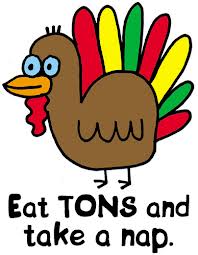 Week 9Dec 4- 9Reading AssignmentsChapter 13 Infectious Disease Prevention and ControlChapter 14 Communicable and Infectious Disease RisksChapter 4 Global HealthGuest SpeakerClass assignment: ID/Epi case studyDec 5 & 6Covers material Week 5-9QUIZ II